保險絲印字機 TIU-02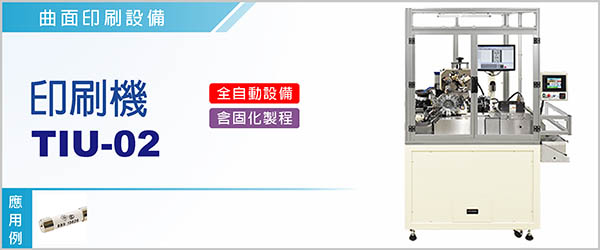 保險絲印字機 TIU-02《機種：轉印機》，對曲面零件印字，產能 100pcs/min。本機配置CCD檢測，控管高速運轉的狀態下保持印字品質穩定；採用小口徑震動盤，減少零件相互磨擦之時間。印字機以凸輪為主要的傳動機構，確保長時間作業之精密耐久。----------------------------------------------------------------------------------------------------------------------------------TIU-02配置檢測模組，以CCD搭配高解析度之鏡頭，能對高速運轉之元件掃瞄全圓周，有效監控印刷品質。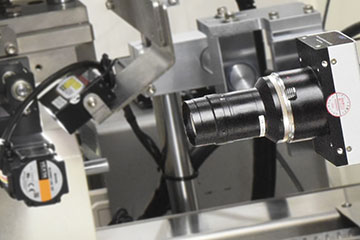 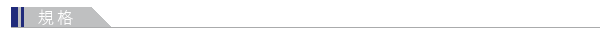 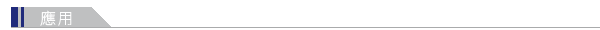 保險絲印字機TIU-02，對於應用在長度略長的曲面元件印字，有極高的效率與長時間運轉的穩定性。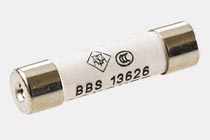 型號 TIU-02電源 單相 1φ, AC 220V, 50 / 60 Hz 尺寸 ( 長 x 寬 x 高 ) 150*120*220cm重量450Kg使用油墨 UV油墨 印字範圍字高 0.6 mm 以上印字產品均可適用適用範圍 Φ5~φ10 mm ， L：20 ~ 45 mm
※可接受特殊規格的訂購機台產能 Max. 100 pcs / m使用空壓 4 ~ 6 kg / c㎡ 